Информацнв о текстап части 2Вариант 1Вариант 2Вариант 3Вариант 4Вариант 5Вариант 6Варнант 7Вариант 8Вариант 9Вариант 10Вариант 11Вариант 12Вариант 13Вариант 14Проблемы текстаПозиция автора1. Проблема мужества писатель. (Почему писатель должев быть мужествен?)1.  Писатель  должея  обладать  мужеством,  потомучто ему необходимо работать  по  десять  часов  в день, несмотря на сомнения, неуверенность в себе, пасмурное настроение, головвую боль и повседнев- ные заботы. Свой труд писатель должен ставить превыше всех своих желаний, во время создания своего произведения он должен отрешиться от все- го. Мужество особого рода необходимо писателю для противостоявия олу во всех его проявлениях, для воовышевия своего голоса против лжи и пре- ступлений.2.  Проблема  долга  писатель.  (В чём  состоит долгписатель?)2. Долг писатель состоит в необходимости созданиялитературвой правды путём постижения правды жизни; его долг — в противостоянии злу, войне, фиоическому истреблению, насилию, голоду, фа- натизму и тупости; в протесте против лжи, фари- сейства и преступлений.3. Проблема высокого  предназвачения  писатель. (В чём состоит высокое преднаовачение писатель?)3. Высокое предназначение писатель состоит в от- ражении правды, в способности представить само- сознание человечества, его самовыражение. Писа- тель несёт людям радость и представление о том, что жизнь должяа быть лучше.4. Проблема обретения писателем счастья. (В чём состоит счастье писатель?)4. Счастье писатель состоит в осознании высокого преднаоначения слова, своего высокого предназна- чение; в осознании своей общности с собратьями по слову, с которыми писатель объединяет общее же- лание: чтобы мир стал лучте, а человек человечнее.МроблемытекстаМозицияавтора1. Проблема проявления искренвего интереса к людям, к детям. (В чём проявляется интерес к лю- дям,  к детям?)1. Интерес к людям, к детям проявляется в умении понять, в чём они нуждаются в настоящий момент: в помощи, в рассказе о событиях близких и понят- ных, и сделать всё, что возможно, чтобы соответст- вовать этим потребностям.2. Проблема определение истинвых  ценностей. (В чём состоит истинные ценности?)2. Истинные ценности состоит в душеввой отоыв- чивости, проявляемой в любых обстоятельствах, в искренних,    доверительных    отношениях    между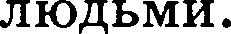 3. Проблема определение сущвоети воспитание. (В чём состоит сущность воспитание?)3. Сущность воспитание состоит не в том, чтобы формально следовать плану воспитательной работы и проводить офяциальные мероприятия, не обра- щённые к сердцам, а в умении наставников устано- вить доверительные отношения, душевяый  кон- такт  с воспитанниками.4. Проблема умения воспитателя затронуть душу воспитанвика. (Чем воспитатель может оатрояуть душу восвитаввика? Какое значение имеет способ- ность затровугь душу?)4. Воспитатель может оатронуть душу воспитанни- ка неподдельным к нему интересом и предельяой искренностью отиотений. Такое отношение воспи- тателя всегда находит отклик в cepдqax  детей,  и всё скаоанное им остаётся в дувіе, в памяти.Проблемы текстаПоавцня автора5. Проблема проявления человечности в годы вой- ны. (Какие качества проявляли советские воины в годія войвы?)5. В годы войвы советские воивы, защищая своіо Родиву, проявляли  ве  только  настоящий  героизм, но и  истинную человечвость.Проблемы текстаПознцня автораПознцня автора1. Проблема стремления получить образование. (В чём коревятся причины стремления получить o6- разование?)1. Причины стремления получить образование co- стоят в желании овладеть ивтересной профессией, выйти на новый уровень развития, приобрести ca- мостоятельность и  устойчивость  в жизни.1. Причины стремления получить образование co- стоят в желании овладеть ивтересной профессией, выйти на новый уровень развития, приобрести ca- мостоятельность и  устойчивость  в жизни.2. Проблема обретения источников внутренних сил для преодоления трудностей. (В чём можно черпать внутренние  силы  для преодоления трудностей?)2. Могут быть разные источники  внутренних  сил для  преодоления  трудностей,  яо  главный источник— неустанное стремление самого человека к своей цели, рождающее в нём самоуважение.2. Могут быть разные источники  внутренних  сил для  преодоления  трудностей,  яо  главный источник— неустанное стремление самого человека к своей цели, рождающее в нём самоуважение.3. Проблема достижения цели. (Каким может быть путь достижения цели?)3. Путь достижения дели —  это  преодоление  лю- бых трудностей: голода, неуетроенности, тоски по родным местам, по дому, непонимания со стороны родных   и близких.3. Путь достижения дели —  это  преодоление  лю- бых трудностей: голода, неуетроенности, тоски по родным местам, по дому, непонимания со стороны родных   и близких.4. Проблема серьёзного отношения старшекласс- ников к своему будущему. (Как должны относить- ся старшеклассники к своему будущему?)4. Старшеклассники должны серьёзно относиться к своему будущему, стремясь получить хорошее обра- зование и преодолевая на пути к этому все трудно- сти. Нельзя допускать необдуманных поступков, мешающих  достижению  поставленной цели.4. Старшеклассники должны серьёзно относиться к своему будущему, стремясь получить хорошее обра- зование и преодолевая на пути к этому все трудно- сти. Нельзя допускать необдуманных поступков, мешающих  достижению  поставленной цели.5. Проблема наставничества. (Кто может быть на- ставником?)5. Наставником может стать в определённый  пери- од жизни не только учитель или родитель, но и на- стоящий  друг,   обеспокоенный   судьбой  человека, скоторым его связывают дружеские отношения, и способный  советом  или личным  примером  не толь-ко  поддержать,  но и направить  на верный путь.5. Наставником может стать в определённый  пери- од жизни не только учитель или родитель, но и на- стоящий  друг,   обеспокоенный   судьбой  человека, скоторым его связывают дружеские отношения, и способный  советом  или личным  примером  не толь-ко  поддержать,  но и направить  на верный путь.5. Проблема наставничества. (Кто может быть на- ставником?)Проблемы текстаПроблемы текстаПроблемы текстаПроблемы текстаПозиция автора1.   Проблема   определевия   еоотнотения   пояятий‹лё гкость» и  + проетота •  применительно  к  выбору образа жизни. (Равнозначны ли понятия «лёг- кость» и «простота» , если их рассматривать при- менительно к выбору образа жизни? В чём состоит опасность выбора «проетоты • при определении жизневяы х приоритетов?)1.   Проблема   определевия   еоотнотения   пояятий‹лё гкость» и  + проетота •  применительно  к  выбору образа жизни. (Равнозначны ли понятия «лёг- кость» и «простота» , если их рассматривать при- менительно к выбору образа жизни? В чём состоит опасность выбора «проетоты • при определении жизневяы х приоритетов?)1.   Проблема   определевия   еоотнотения   пояятий‹лё гкость» и  + проетота •  применительно  к  выбору образа жизни. (Равнозначны ли понятия «лёг- кость» и «простота» , если их рассматривать при- менительно к выбору образа жизни? В чём состоит опасность выбора «проетоты • при определении жизневяы х приоритетов?)1.   Проблема   определевия   еоотнотения   пояятий‹лё гкость» и  + проетота •  применительно  к  выбору образа жизни. (Равнозначны ли понятия «лёг- кость» и «простота» , если их рассматривать при- менительно к выбору образа жизни? В чём состоит опасность выбора «проетоты • при определении жизневяы х приоритетов?)1. Лёгкость  и  простота  —  веравнозначные  поня- тия, если рассматривать их применительво к вы- бору образа жизни: быть «как все» или выбирать индивидуальный путь. Ныть ‹• как все •  проще:  не вужно задумываться, делать выбор, но тянуться за другими нелегко — это отнимает много еил. Самая большая опаевость выбора +проетоты+ при опреде- лении жизненвых приоритетов еоетоит в том, что не привыктие задумыватьея люди могут обма- вутьея в выборе идеалов, а это воспрепятствует прогрессу и может етать губительвым для челове- чества.2. Проблема вость?)заурядвоети.(Чем  опаеназауряд-2.  Люди,  которые ве  привыкли задумываться и са-мостоятельно выбирать жизвеявіяе приоритеты, жизвенные пути, ооеледуют яе за теми, кто стре- мится открывать новое и веети человечество к про- гpeccy, а за теми, кто зауряден,  кто  доступно  для толоы излагает свои идеи, за которыми может та- итьея опаевость для человечества. В результате та- кого    отношения    у    власти    могут    оказатьСЯ Люди,которые проводят  враждебвые  человечеству идеи.Проблемъі  текстаПозиция автора3. Проблема отнотевия в обществе к заурядным людям. (Каково отвотение в обществе к зауряд- ным людям?)3. Те, кто не привык задумываться над жизненным выбором и готов передоверить этот выбор другим, доверяют заурядности и насторожённо относятся к выразителям  новых идей.4. Проблема готовности к выбору своих жизненныхустремлений. (Нужво ли молодым людям быть ro- товыми сделать выбор?)4. Молодые люди должвы быть готовы делать вы-6op и неуклонно ему следовать, а не принимать с облегчением те решения, которые складываются МОМИМОИХВОЛИ.5. Проблема стремления быть •как все». (Почему опасво стремление молодых людей быть «как все» ?5. Те люди, которые стремится быть ‹как все•› , непременно примут враждебно новых Коперни-  ков и Ралилеев потому только, что те рассуждают не так,  как  все,  и  с доверием  отнесутся  к зауряд-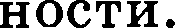 6. Проблема отсутствия у молодых людей привыч- ки мыслить самостоятельно. (К чему может при- вести отсутствие у молодых людей привычки мыс- лить самостоятельно?)6. Отсутствие привычки мыслить самостоятельно может привести молодых людей к принятию того, что кажется простым и понятным, а в действи- тельности ведёт к утверждению диктаторов, взяв- ших на вооружение враждебную человечеству фи- лософию.МробленытекстаМозицияавтора1. Проблема отношения к первой любви. (В чём особенность первой любви? Какого отношения тре- бует  первая любовь?)1. Первая любовь хрупка и невесома, она требует бережного  отнотения.2. Проблема влияния любви ва человека. (Как лю- бовь влияет на человека, который её испытывает?)2. Любовь наполняет сердце человека счастьем, вдохвовляет его, дарит ему новый взгляд па окру- жающий мир, на своё место в этом мире, вселяет в него стремление гармовизировать свою жизнь, де- лает его великодушным.3. Проблема бессмысленной вражды. (Почему лю- ди враждуют? К чему может привести бессмыслен- ная вражда? Как пужпо поступать людям, чьи взгляды расходятся?)3. Люди порой переносят внутренние расхожде-  ния во взглядах во внетвюю вражду. Нессмыс- ленная вражда вселяет  в человека  чувство тревоги и приводит к плохим последствиям, к тому, что люди могут не испытать лучших ощущений своей жизни. Людям, которые чувствуют, что внутренпе расходятся, не нужно демонстрировать вражду: необязательно становиться друзьями, но и уст- раивать драки не стоит, можно сохранять внешне доброжелательные  отношения.4. Проблема преодоления вражды. (Как преодолеть вражду?)4. Преодолеть вражду можно простым обсуждени- ем возникшей проблемы, заключеяием хотя бы внешнего перемирие. Обычно обе стороны окаоы- ваются заиптересованными в сохранении нейтра- литета, важно одной из  сторон  сделать  первый шаг.5.   Проблема   обретения   человеком	способностиуправлять своей жизнью. (Может ли человек  o6- рести  способность  управлять своей жиовью?)5, Человек способен решить очень мвогие пробле- мы, нарушающие  жионенвую гармояию.Проблемъі  текстапозиция автора1. Проблема взаимопонимания между поколения- ми. (Есть ли взаимопонимание между поколения- ми? Существует ли трагическая пропасть между молодым и старшим поколениями?)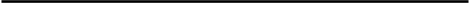 1. Взаимопонимание между поколениями есть, трагическая пропасть непонимания между поколе- ниями отсутствует, ори этом существуют естест- венные трудности взаимопонимания между подро- стками  и  взрослыми людьми.2.   Проблема   отношения   к   родителям. (Чувствуютли дети по отношению к родителям любовь, уваже- ние,  признательность  за  жизненную  поддержку?)2. Большинство подростков е глубоким уважением относится к старшим, любит своих родителей и ис- пытывает признательность + за колыбельяые пес- ни,     за   букварь,    за   физическую    защиту    в  минутыопасности,  за доброе слово» .3.   Проблема  роли  детства,   отрочества   и  юности вформировании мировосприятия человека. (Какую роль играют этапы детства, отрочества и юности в формировании особенностей восприятия мира, лю- дей?)3.   Каждая  пopa  играет  огромную  роль  в  жизни че-ловека, но особенно значимы этапы детства, отро- чества, юности, так как они формируют  особенно- сти восприятия мира и людей, на всю жизвь оставляют в душе человека  «светлые  воспомина- ния, сердечные, добрые + , обогасqают первым жиз- яенным   ооытом.Проблемъі текстаПозиция автора1. Проблема влияния медиасреды на когвитивные способности человека. (В чём проявляется влияние медиасреды ва позвавательвые способности чело- века?)1. У многих людей в результате ‹скольжения по ивформадии • в медиасреде, увлечевия развлека- тельными завятиями свижаются мыслительные, критические  способности,  ухудтается память.2.  Проблема  определевия  дели  использования pe-сурсов медиасреды. (В чём заключается смысл ис- пользоваяия медиаресурсов? Каков смысл обраще- ния  к  ияформациовному овлайн-потоку?)2. Смысл использования медваресурсов  — получе-ние нового звавия. Время, потрачеявое  ва  медиа, яе утекает впустую, если человек включает внима- ние, свою память, если он использует традициов- яые  способы  осмыслеяия  получеввой ввформациив этом случае ов формирует  вовые зяавия.3. Проблема зависимости человека от гаджетов. (Существует ли зависимость человека от гаджетов? В чём ороявляется зависимость человека от гадже- тов?)3. У мвогих людей формируется зависимость от медиа, ови ве могут проводить время без гаджетов, без включёнвости в поток онлайв-коммувикаций.4. Проблема осмысления понятия • человек медий- ный+. (Koro можно назвать ‹человеком медий- ным+?)4. + Человек медийный + — это человек, сознание которого напрямую сформироваво процессом no- лучения и осмыслевия информации, предостав- ляемой  медийной  средой.5. Проблема уничтожения зависимости человека от медиасреды. (Может ли человек вз медийного сно- ва стать естествеявым?)5. Медийный мир стал всеобъемлющим, и сегодня сложво понять, может ли человек из медийного снова  стать естествевным.Проблемы текстаПозиция автора1.  Проблема  взаимосвязи  человека  и   природы. (Как восприяимают природу люди? Как природа воздействует  на человека?)1. Человек всегда откликался яа красоту окру- жающих его мест, красоту природы, ощущал е нею тесную связь. Так, природа Урала является для ав- тора «неистощимым запасом живой силы+ , а для Сохача — героя текста — природа одушевлённая, в ней всё  живёт  «удесятерёвной  жизнью» .Проблемы текстаПозицня автора2. Проблема яравственной ответственности челове- ка за состояние окружающей его природы. (Суще- ствует ли нравственная ответственность  человека за состояние окружающей его природы?)2. Человек несёт нравствеввую ответственность за окружающую   его  природу,   как   Сохач,  который‹•смотрел на всё кругом, как на своё собственное хозяйство, и считал себя ответственным за каждую убитую птицу» , повимая, ято за все действия чело- века против природы ‹• придётся дать ответь .Проблемы текстаПозиция автора1. Проблема семейных отношений в деревне. (Как строятся семейные отношения в деревне?)1. Семейные отношения в деревне строятся на вни- мании к близким,  яа заботе о них.2. Проблема отношения к пожилым людям. (Как следует относиться к пожилым людям?)2. К пожилым людям следует относиться уважи- тельно, испытывал  призвательность за  их доброту и заботу, за ежедневный малозаметный труд, без которого они не мыслят жизяи, как Василиса Ми- лентьевва.3. Проблема отвоюения деревевских жителей к труду. (Каково отношение деревевских жителей к труду?)3. Труд — основа жизви в деревне. Даже пожилые люди, например Милентьевна, не мыслят себя без ежедневного труда, приносящего людям пользу, и чувствуют себя счастливыми, когда выполняю свою привычную работу.Проблемъі текстаПозиция автора1.	Проблема	творчества.	(Какую	деятельностьможно считать творчеством?)1.   Многие   люди  считают,   что   творчество   — ото‹• рождение чудесной новизны, появление новых великих художественных и материальных ценно- стей, которые украшают мир•. Однако, по мнению автора, творчество может проявляться в обыденяой жизни ‹•в самой скромной, самой будяичной фор- ме: это может быть слово, ото может быть улыбка, которая несёт кому-то радость• .2. Проблема определение  творца. (Koro можно счи-тать творцом?)2.  Любого человека  можяо  назвать  творцом, еслион выполняет свою работу веравяодушно, «с готов- ностью передать лучшее, что у него есть+ , людям.3. Проблема возникновения радости творчества. (Когда возникает радость творчества?)3. Радость творчества рождается в npoqecce творче- ской деятельности, в которую оказывается вовле- чённым человек.4. Проблема одарённости. (Все ли люди одарены талантами?)4. Бездарных людей нет, каждый человек одарён по-своему.5.  Проблема  формировавия  личности.  (При какихусловиях формируется  и проявляется личность?)5. Личность формируется  и проявляется  в деятель-ности, направленвой на добро.Проблемъі текстаПозиция автора1.   Проблема  определение  смысла  жизни.  (В чёмзаключается смысл человеческой жизни?)1.   Возможно,  смысл  человеческой   жизни заклю-чается в ощущевии радости жизви,  несмотря  яа  все тяготы и трудности, в готовяости делать добро окружающим людям, помогать им в трудных си- туациях.Проблемы текста Познцня автора2. Проблема выбора профессии. (Что помогает че- ловеку при выборе профессии?)2. Совет близкого человека, видящего талант, предназначение человека, может помочь при выбо- ре профессии.3.  Проблема  поведения  человека в экстремальныхситуациях. (Чем руководствуется человек в экс- тремальных ситуациях?)3.  В  экстремальвых  ситуациях  человек проявляетлучшие качества, руководствуясь своими нравст- венными ориентирами. Пример этого — поведение во время бомбёжки бабушки рассказчицы,  когда она выносила из горящего вагона маленьких детеи- сирот, не думая о своём спасении.4. Проблема выбора нравственных ориентиров. (Должны  ли  быть у человека  вравственные ориен-тиры? Какими они могут быть?)4. У каждого человека должны быть яравствевные ориентиры  в  жизни.  Для  рассказчиqы  нравствев-ными ориентирами стали жизвеяяые принципы её бабушки: доброе, сострадательное отношение к людям, любовь к ближвим и забота о них, стой- кость, умение радоваться  жизни, яестяость.Проблемы текстаПознцня автора1. Проблема проявления  героизма на войне. (В чёмпроявлялся  героизм на воине?)1.  Героизм  на войве  проявлялся  в честном выпол-нении своего воияского долга — заіциты Родины. Героизм проявили девушки, входивтие в rpyпny Васкова.2.  Проблема  памяти  о  погибших   на  войне. (Какдолжны относиться последующие поколения к na- мяти о защитниках Родины? Как сохраняется na- мять о погибших на войне?)2. Молодые люди,  яе пережившие  воияу, живущиев мирное время, должны помнить, что мир и cпo- койствие оплачены дорогой ценой — ценой жизней многих людей, защищавших свою Родину на раз- ных участках фровта. Память о погибших coxpa- нят надписи на мраморных плитах, но главное, чтобы память о героических страницах истории, о подвиге павших за счастье соотечественников repo- ев-воинов передавалась от поколения к поколению.3.  Проблема  подвига женщив  на войне.  (В чём за-ключался  подвиг женщия на войне?)3.  Женщины,  по природе своей дающие жизнь,  неприспособленные к военным будням, отважно, не щадя себя, сражались за Родину.4.  Проблема  нравственного  долга  перед памятьюпавших в боях за Родину. (В чём заключается нравственный долг перед памятью погибших в 6o- ях за Родину?)4.  Нравственный  долг перед памятью  погибших вбоях за Родину заключается в сохранении истори- ческой памяти, в осознании новым поколением своего долга — любить и защищать свою Родину.Проблемы текстаПозиция автора1.  Проблема  восприятия  человеком однообразноиработы. (Может ли быть интересной однообразная работа?)1.  Однообразная   работа  бывает  интересной.   А бы-вает и изначально неинтересная, однообразная pa- бота, интерес к которой может возникнуть через осознание её высшего смысла.2. Проблема влияния искусства на восприятие чело- веком своей работы. (Влияет ли искусство на вос- приятие человеком своей работы?  В чём заключает- ся влияние искусства  ва  восприятие  человеком своей работы?)2. Искусство может повлиять на восприятие чело- веком своей работы. Влияние искусства выражает- ся в изменении отношения человека к своей работе.3. Проблема роли искусства в жизни человека. (Ka-кую роль играет искусство в жизни человека?)3.  Искусство  играет  огромную  роль в жизни челове-ка, оно учит людей быть добрыми, чуткими, чело- венными. Но влияние искусства человек может ощутить только тогда, когда обращается к нему, на- пример, читает хорошие книги.Освоввые проблемыАвторская позиция1. Проблема отношения к учителю. (Каким должен быть настоящий учитель?)1.  Настоящий  учитель  — тот, кто способен увлечьпроцессом познания, любовью к своему предмету, возвышая своих учеников доверием к ним.2. Проблема влияния учителя на познавательную и творческую активность  учеников,  их  нравственное и профессиональное становление. (Как влияет учи- тель на познавательную и творческую активность своих учеников, их нравственное и профессио- нальное становление?)2. Учитель влияет на познавательную и творче- скую активность своих учеников,  их нравственное и профессиональное становление, показывал уче- никам любовь к своему делу, увлечённость своей профессией, искреннюю заинтересованность в pe- зультатах своего труда; ов развивает в своих уче- никах  трудолюбие,  стремление  к еамосовершенет-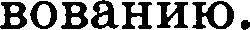 3. Проблема приобщения школьвиков к чтению. (Как приобщить школьников к чтению?)3. Увлечённоеть чтением еамого учителя, его авто- ритет у учеников, умение порекомендовать лучшие книги, которые необходимо прочитать  каждому,  и те, которые могут увлечь ткольников, — вот глав— ные способы  приобщения  к чтению.4. Проблема сохраяения в душе взрослого человекачувства благодарности по отношению к учителю. (Как должея вести еебя взрослый человек по отно- шению  к  своим  уже  пожилым учителям?)4.  Нравственно  зрелый человек навсегда сохранитв душе благодарность учителям, которые помогли ему найти дорогу в жизни, раскрыли его способ- ности.